2018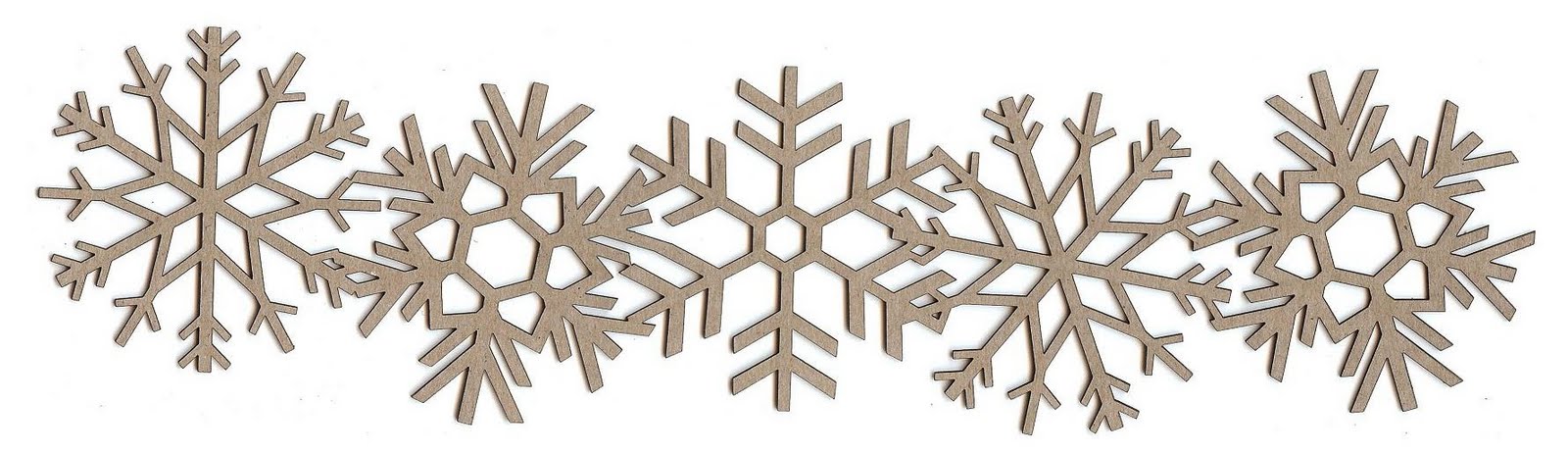 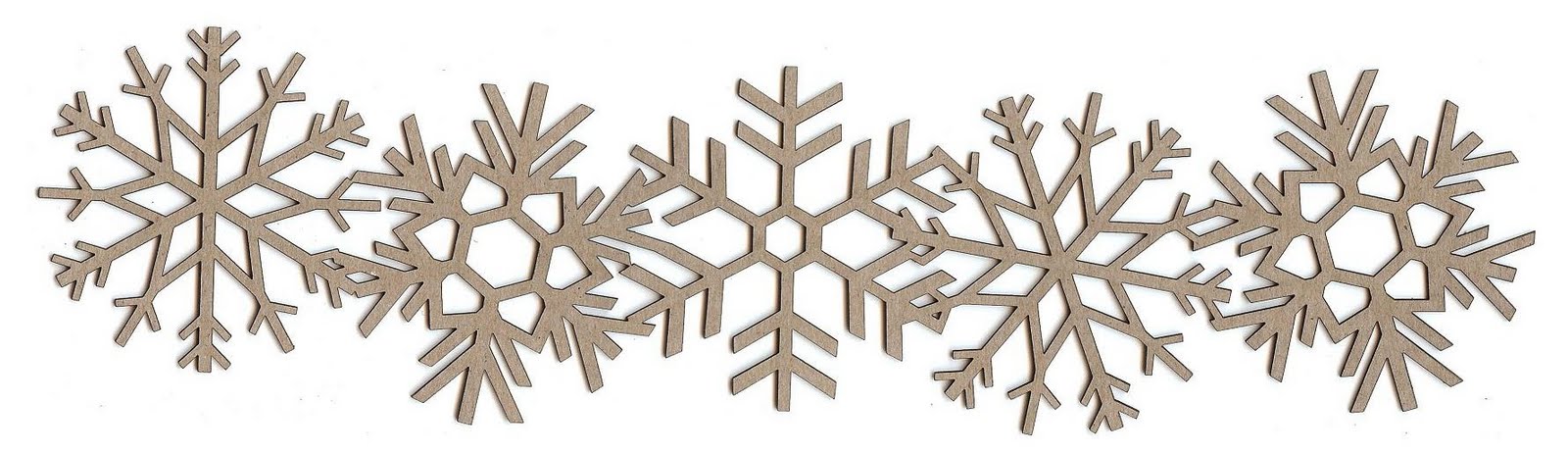 Last Spring and First Fall FrostsStation Data from the National Climatic Data CenterDetailed station data* follows:Nashville Peach Substn, AR (Howard county):De Queen, AR (Sevier county):Murfreesboro 2, AR (Pike county):* This station data is available courtesy the National Climatic Data Center.For each weather station, you will see a temperature along with tables of data organized into percentage columns. The percentage column tells you the probability that you will experience that row's temperature on or near that date. Here are two examples to help you determine your probable last frost and first freeze dates.Example 1 (Last Frost). In the Spring 32° row, if you have "Apr 15" under the 50% column, that means you have a 50% chance of seeing frost on or before April 15th.Example 2 (First Freeze). In the Fall 24° row, if you have "Dec 1" under the 90% column, that means you have a 90% chance of seeing 24 degrees on or after December 1st.Empty cells indicate you have a less than 10% chance of ever seeing that temperature.Source:  https://davesgarden.com/guides/freeze-frost-dates/index.php?q=71852&submit=Go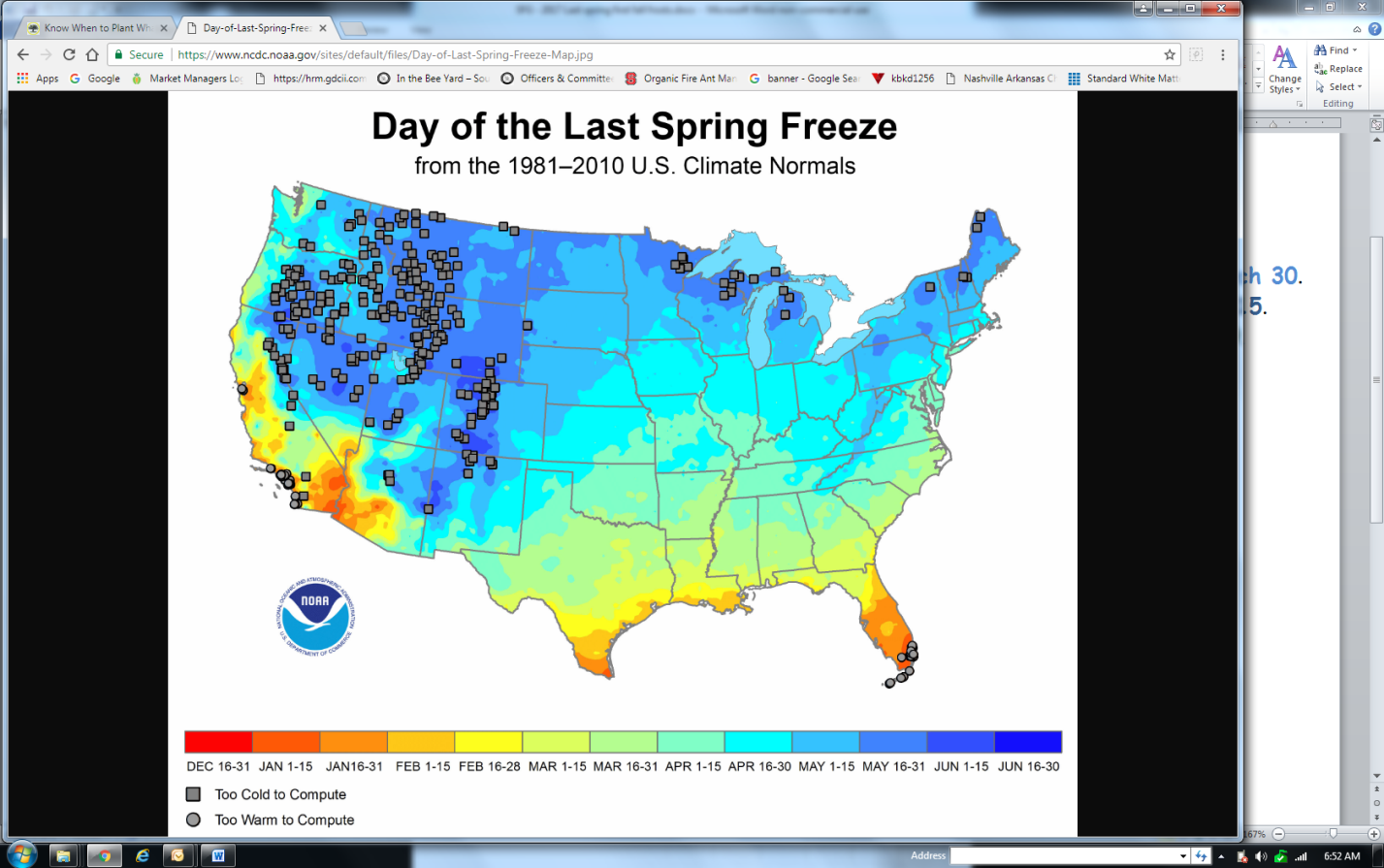 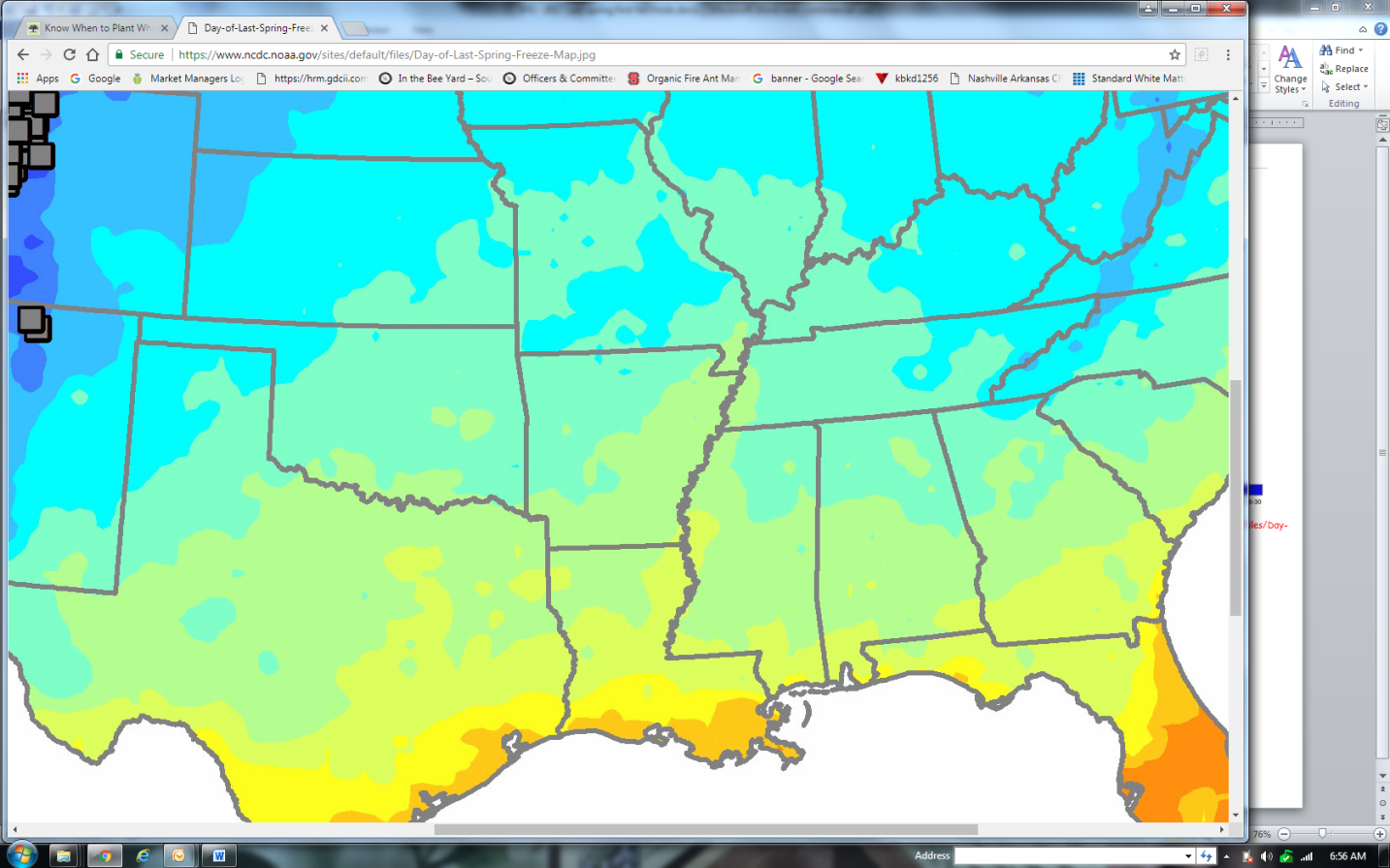 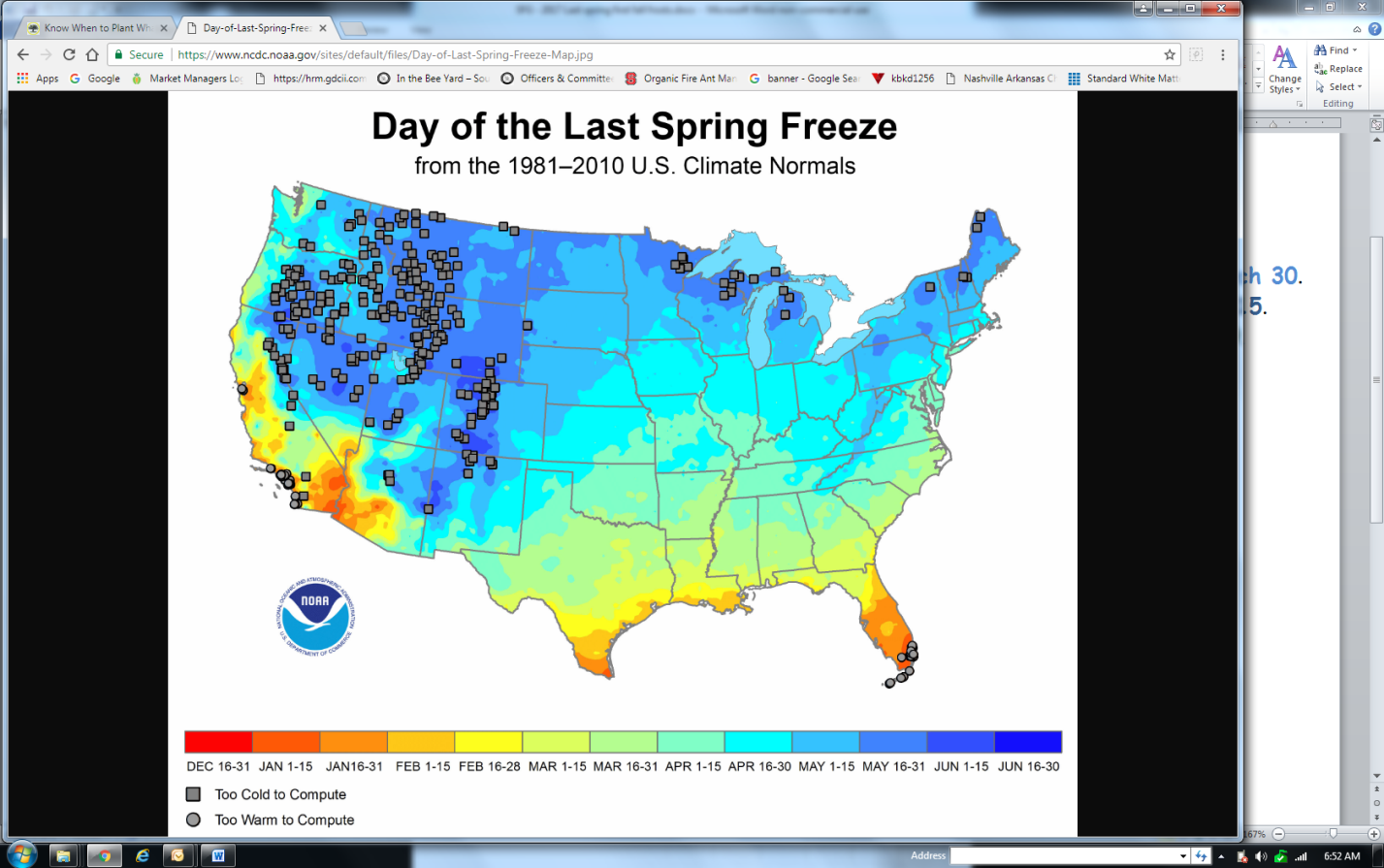 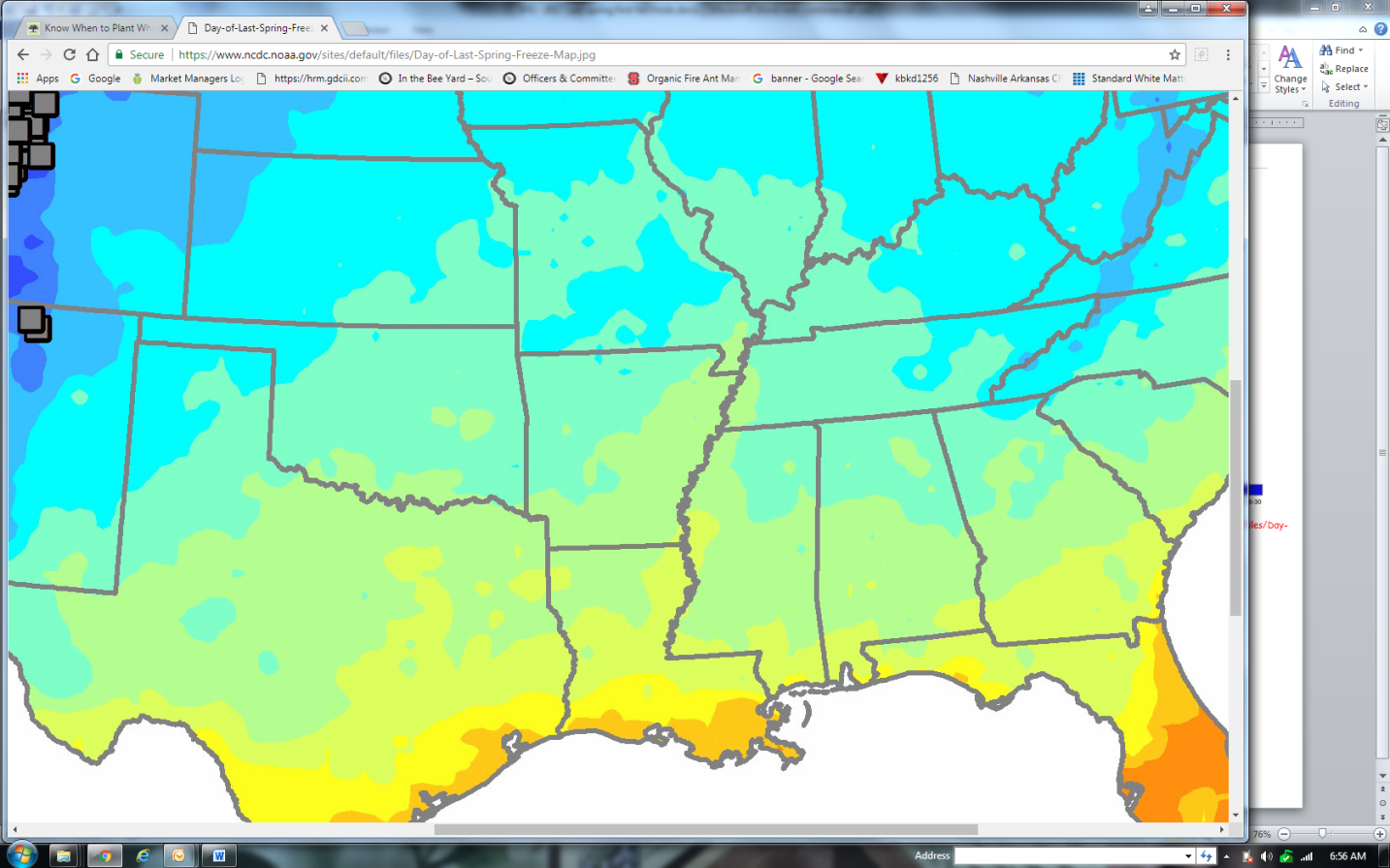 Temperature10%20%30%40%50%60%70%80%90%Spring 32°Apr 14Apr 9Apr 5Apr 2Mar 30Mar 27Mar 24Mar 21Mar 16Spring 28°Apr 5Mar 30Mar 26Mar 22Mar 18Mar 15Mar 11Mar 6Feb 28Spring 24°Mar 22Mar 14Mar 8Mar 3Feb 26Feb 22Feb 17Feb 11Feb 3Fall 32°Oct 23Oct 29Nov 1Nov 5Nov 9Nov 12Nov 16Nov 20Nov 26Fall 28°Oct 27Nov 2Nov 8Nov 12Nov 17Nov 21Nov 26Dec 2Dec 10Fall 24°Nov 6Nov 14Nov 19Nov 24Nov 29Dec 4Dec 9Dec 15Dec 23Temperature10%20%30%40%50%60%70%80%90%Spring 32°Apr 14Apr 9Apr 5Apr 2Mar 30Mar 27Mar 24Mar 20Mar 15Spring 28°Apr 3Mar 27Mar 23Mar 19Mar 15Mar 11Mar 7Mar 2Feb 24Spring 24°Mar 20Mar 13Mar 7Mar 3Feb 26Feb 22Feb 17Feb 12Feb 4Fall 32°Oct 19Oct 24Oct 28Oct 31Nov 3Nov 6Nov 10Nov 14Nov 19Fall 28°Oct 28Nov 2Nov 6Nov 10Nov 13Nov 17Nov 20Nov 25Dec 2Fall 24°Nov 5Nov 13Nov 19Nov 23Nov 28Dec 3Dec 8Dec 14Dec 22Temperature10%20%30%40%50%60%70%80%90%Spring 32°Apr 16Apr 10Apr 6Apr 3Mar 31Mar 28Mar 25Mar 21Mar 16Spring 28°Apr 7Apr 1Mar 27Mar 24Mar 20Mar 17Mar 13Mar 9Mar 3Spring 24°Mar 20Mar 13Mar 9Mar 5Mar 1Feb 25Feb 21Feb 17Feb 10Fall 32°Oct 25Oct 29Oct 31Nov 3Nov 5Nov 8Nov 10Nov 13Nov 18Fall 28°Oct 30Nov 4Nov 8Nov 12Nov 15Nov 19Nov 23Nov 27Dec 4Fall 24°Nov 8Nov 15Nov 20Nov 25Nov 29Dec 4Dec 8Dec 13Dec 20